Comments: 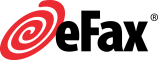 To: Fax Number: From: Fax Number: Date: Regarding:Phone number for follow-up: